2019. ÉVI KÖRLEVÉLTisztelt Tagtársunk!Ismételten eltelt egy esztendő, és amint azt már megszokhatta, ebben az évben is e körlevél keretein belül igyekszünk tájékoztatást nyújtani az egyesületet és csoportjait érintő alapvető információkról, programokról, támogatásokról.Az eddigiektől eltérően az ide körlevélben kizárólag a leglényegesebb tudnivalók közlésére igyekszünk szorítkozni, nagyobb hangsúlyt fektetve az egyesületi, és azon belül a csoportok programjaira. Amennyiben az érintett témákban bővebb információra van szüksége, kérjük, látogasson el irodánkba és forduljon hozzánk bizalommal!A következőkben címek alá rendezve, témakörönként, a leglényegesebb információkat kiemelve haladnánk tovább.ÁLTALÁNOS TUDNIVALÓK:Ügyfélszolgálati iroda:	Cím:	8900 Zalaegerszeg, Széchenyi tér 5.Zalaegerszegi adományközpont:	Cím:	8900 Zalaegerszeg, Balatoni út 3.	Nyitvatartás:	Hétfő:	8.30 – 14.30		Kedd:	8.30 – 14.30		Szerda:	8.30 – 14.30		Csütörtök:	8.30 – 14.30		Péntek:	8.30 – 12.30	Telefon:	06/92/598-889	web:	www.zalameosz.hu	e-mail:	meosz-zala@zelkanet.huAz Egyesület csoportjai, csoportvezetői, címek, elérhetőségek:Ha még ennél is szélesebb körben kíván tájékozódni, akkor figyelmébe ajánljuk a MEOSZ (Mozgáskorlátozottak Egyesületeinek Országos Szövetsége) honlapját a www.meosz.huTagdíj éves mértéke: (2010. óta!!)	1.500,-Ft/fő/évTagsági könyv ára: (új belépő, könyvcsere esetén fizetendő!)	200,-FtFONTOS!!! Felhívjuk Tisztelt tagjaink figyelmét, hogy fordítsanak fokozott figyelmet a tárgyévi tagsági díj befizetésére, mivel az Egyesület vezetőségének határozata értelmében, a jövőben csak azok a tagok élhetnek az Egyesület nyújtotta kedvezményekkel, továbbá azok vehetnek részt az Egyesület által szervezett programokon, akik az adott évre érvényesített tagsági könyvvel rendelkeznek és az éves tagdíjat befizették.A különböző adományokból (zöldség, gyümölcs, tartós élelmiszer, tűzifa, ruházat, …stb.) szintén csak az adott évre érvényesített tagsági könyvvel rendelkező tagjaink részesülhetnek.Akik átutalással kívánják megfizetni az éves tagdíjat, azok megtehetik azt az Egyesület, OTP Bank Nyrt-nél vezetett 11749008-20029353 sz. számlájára.ADÓ 1%-a:Köszönjük mindazoknak, akik személyi jövedelemadójuk 1 %-át egyesületünk részére felajánlották. Jövőre is számítunk segítségükre. Amennyiben Önnek nincs felajánlott jövedelemadója, kérje családtagjai, vagy ismerősei segítségét. Ehhez körlevelünkben mellékeljük a nyilatkozatot.Adószámunk:	19959988-1-20AZ EGYESÜLET ÁLTAL KÍNÁLT SZOLGÁLTATÁSOK:Kölcsönzési lehetőségek: Az eddigi felajánlásoknak köszönhetően, de sajnálatos módon korlátozott számban, különféle gyógyászati segédeszközök kölcsönzésére van lehetőség tagtársaink részére.100 Ft/nap térítési díj ellenében kölcsönözhető eszközök:Mágnes-terápiás matrac, bioptron lámpa, masszírozó párna, kézi masszírozó, szobakerékpár, szobai kerekes székek, vérnyomásmérők, hordozható rámpa, elektromos moped.térítés mentesen igénybe vehető eszközök:Járókeret, könyök mankó, hónalj mankó, tám bot, adományraktárból ruha, háztartási eszközök.Továbbra is kérjük tagjainkat, hogy akinek a családjában bármilyen okból kifolyólag feleslegessé vált valamilyen segédeszköz (pl. kerekesszék, ….stb.), amelyet jótékonysági céllal fel tudna ajánlani Egyesületünknek, kérjük, ez irányú szándékát szíveskedjék jelezni a fentebb említett elérhetőségek bármelyikén vagy a csoportvezetőknek! Ezáltal lehetővé válik, hogy még több, rászoruló sorstársunkon segíteni tudjunk. Az eddigi és a jövőbeni felajánlásokat ezúton is köszönjük.A sorstársi rehabilitációs tanácsadás folyamatos a mozgáskorlátozott emberek részére, a tanácsadást Sziva Beáta végzi, személyesen, e-mailben, skypeon és levélben is. Személyes tanácsadás során a beszélgetés diszkréten, teljes titoktartással történik, előre egyeztetett időpontban.  Tel.: 20/266-6164 Email: bea-zala@zelkanet.hu Időpont egyeztetés: hétfőtől- csütörtökig: 9 órától- 14 óráig.Kedvezmény a Termálfürdőkbe! 500 Ft/db áron a zalaegerszegi termálfürdőbe A fürdőjegyek minden tagunk számára folyamatosan igényelhetők az Egyesület irodájában.Hasonló lehetőség kínálkozik a zalaszentgróti termálfürdőben is. A kedvezmény igénybevételére jogosító fürdőbérlet szintén az egyesület irodájában hozzáférhető.Lenti gyógyfürdőbe is lehetőség nyílik kedvezményes belépőjegy vásárlására, érvényes tagsági igazolvány felmutatása ellenében.Az igénybevétel feltétele minden esetben, az adott évre befizetett tagdíj és érvényesített tagsági igazolvány.Tagtársaink figyelmébe ajánljuk, hogy egyesületünk irodájában lehetőség van különféle iratok, dokumentumok fénymásolására.Tisztelettel kérjük Önt/Önöket, akik e körlevelet a kezükben tartják és olvassák, hogy bármelyik, a fentebb említett támogatási vagy juttatási formával kapcsolatosan, elsősorban irodánkat szíveskedjenek megkeresni! Kérjük ezt azért, mert több esetben gondot okozott már számunkra egy-egy megkezdett, esetenként rosszul megkezdett, téves információkon alapuló ügy továbbvitele. Ennek elkerülése érdekében, kérdések, igények felmerülése esetén forduljanak irodánk munkatársaihoz bizalommal!Hévízi apartmanRENDEZVÉNYEK:Tavaszváró bál:Időpontja:	2019 május 10., 1600 órai kezdettelHelyszín:	Kiskondás étterem, 8900 Zalaegerszeg Hock János út 53.Részvételi díj:	Tagoknak:	1.600,-Ft/fő	Hozzátartozóknak:	2.000,-Ft/főJelentkezési határidő:		2019. május 6.Küldött közgyűlés:	2019. május 16., 1000	(8900 Zalaegerszeg, Petőfi Sándor u. 24., Kamarák Háza)KEDVEZMÉNYEK, TÁMOGATÁSOK:Lakás akadálymentesítési támogatás:10 évente, 300.000,-Ft vissza nem térítendő támogatás igényelhető pénzintézeten keresztül.Fogyatékossági támogatás: Intézésében is bizalommal keressenek bennünket. A támogatás független a jövedelemtől. Formanyomtatvány a megyei egyesület irodájában, és a kormányablakok ügyfélszolgálatán is kapható.Kivételes, vagy méltányosságból történő nyugellátás emelés:3 évente igényelhető az illetékes nyugdíjfolyósító igazgatóságnál, ha az egy főre jutó jövedelem nem haladja meg a 85.000,-Ft/hó/fő összeget.Egyszeri segély: Az öregségi nyugdíjasok részére, évente adható.jövedelemhatárai:	egyedülálló esetében:	85.000.-Ft/fő	közös háztartásban élők:	75.000,-Ft/főKérelmet  benyújtani a  Zala Megyei Kormányhivatal, Nyugdíjbiztosítási Igazgatóságán lehet. Formanyomtatvány  az egyesületben is hozzáférhető.Súlyadó kedvezmény: 13.000.-Ft kedvezményben részesülhet egy db, 100 KW teljesítményt el nem érő személygépkocsi után. A kérelmet a települési önkormányzatok polgármesteri hivatala adóügyekkel foglalkozó részlegéhez lehet benyújtani.Gépkocsi szerzési támogatás: A kérelmeket a lakhely szerint illetékes Kormányablakba lehet benyújtani. Évente kétszer: március 31-ig, és szeptember 30-ig, a közlekedőképességében súlyosan akadályozott személyeknek (40 %-ot elérő egészségkárosodás) és egyéb fogyatékossággal élő személyeknek.Gépkocsi átalakítási támogatás: Kapcsolódik az előbb említett támogatáshoz, vezetést könnyítő vagy szállítást könnyítő támogatás összege 90.000.-Ft. Beadása: a lakhely szerint illetékes Kormányhivatal Járási Hivatalába minden év március 31-ig, és szeptember 30-ig.CSOPORTOK 2019. ÉVI PROGRAMJA:Lenti csoport:Csoportgyűléseket minden 3. hónapban tartunk, melynek időpontját az előző csoportgyűlésen beszéljük meg. Általában a hónap 2. vagy 3. hetében kerül sor a gyűlések megtartására a Városi Művelődési Központ Lenti intézményben (8960 Lenti, Templom tér 5.). Vezetőségi üléseinket minden csoportgyűlést megelőzően tartjuk. Ide év első csoportgyűlése 2019 március 13-án lesz, melynek keretében megbeszéljük a 2018. évben végzett munkát, és a 2019. évi programterveket. Ugyanebben az időpontban a Nőnapi rendezvényünket is megtartjuk.2019. évben szeretnénk a társcsoportokkal közös összejövetelt tartani. Továbbra is számítunk a „Civilkurázsi” Lenti Civilszervezeteiért és Sportjáért Közalapítvány, valamint a Kolping Gondozási Központ támogatására. Folyamatosan keressük az új tagokat, és támogatókat.2019. évben szeretnénk egy kirándulást szervezni a Dobronaki orchidea és energia parkba, melynek megvalósítása nagymértékben függ a csoport részére nyújtott támogatás nagyságától. Szeretnénk továbbá egy családi napot is szervezni, valamint részt veszünk a városi ünnepségeken, és a Fogyatékosok Világnapja alkalmából tartandó rendezvényen.2019. nyarán a helyi csoporttal ki szeretnénk menni a Lenti fürdőbe.2019. szeptemberében szeretnénk továbbá megtekinteni a 2014. év végén felújított Helyi Értékek Házát, ahol Kovács Zoltán, a helyi értéktár bizottság elnöke tartana előadást, illetve a gasztro udvarban tartanánk egy kötetlen beszélgetést, főzéssel egybekötve.A kerek évfordulósok köszöntésére a Főnix étteremben kerül majd sor. Szintén a Főnix étteremben tartanánk 2019. november 29-én egy évzáró közgyűlést, Mikulás nappal és Karácsonnyal egybekötve.Zalaegerszegi csoport:Minden hónap első hétfőjén csoportgyűlés a Balatoni út 3. szám alatt egy előadó részvételével.Május 10. Bál a Kiskondás Étteremben 1600 órától.Június 09. PrózsafesztiválJúnius 21. Gébárti rendezvény 1400-órátólJúlius Kirándulás, Fertőd, SopronJúlius 4-7-ig Sportfesztivál (Restart)Augusztus 11. Aquacity jótékonysági nap – palacsintasütésSzeptember 6-8. Vadpörkölt fesztiválSzeptember 20. Gébárti rendezvény (péntek)Október – Kirándulás BudapestNovember – Évzáró rendezvény, Kiskondás ÉtteremDecember – ajándékosztásZalaszentgróti csoport:Csoportgyűléseinket minden hónap utolsó pénteken tartjuk a Zalaszentgróti Művelődési Központ kiskönyvtárában. Év elején beszámolót hallhattunk az aktuális jogszabályokról. Tavasszal és ősszel részt veszünk az Egészségfejlesztési Iroda által szervezett programokon. A nyár folyamán meridián tornát tanít a védőnő. Egészségmegőrzésről, diétáról tart előadást a háziorvos. Kirándulás, színházlátogatás is szerepel programunkban. Plébános úr felkészítésével zárjuk az éves programunkat. Pontos időpontok egyeztetésére a csoport gyűlésein kerül sor.Zalalövői csoport:2019.02.22-én ide év első csoportgyűlés megtartása, 2018-as év zárása, 2019-es év megbeszélése.2019.03.02-án internetes tanfolyam kezdés megbeszélése.2019.03.29-én csoportgyűlés a Műv.házban.2019.04.26-án csoportgyűlés, a nyári programok tervezése.2019.05.25-én Borostyán-tó összejövetel.2019.06.29-én vendégségben Csütörtők hegyen.2019.07.27-én kirándulás a csoport döntése alapján.2019.08.23-án Máriaújfalusi-tó látogatása.2019.09.27-én nyárbúcsúztató a Borostyán-tónál.2019.10.25-én csoportgyűlés a Műv.ház klubtermében.2019.11.29-én . csoportgyűlés a Műv.ház klubtermében, évzáró összejövetel megbeszélése.2019.12.21-én évzáró az Általános Iskolában.Az összejövetelek dátumában ha változás történik, mindenkit értesítünk. 2019-es évben is szeretnénk a zalaegerszegi egyesület csoportjainak rendezvényein részt venni. Továbbra is aktívan segíteni az adományközpontot. Tagok, pártoló tagok toborzása egész évben. Beteg tagtársakkal való kapcsolattartás.Keszthelyi csoport:Klub délután helye: Keszthely, Helikon u. 3., ideje: minden hó utolsó szerda 16.00 óraCsoportvezető: Nemes KláraElérhetőség: 06 30 3913890, nemes.klarissza55@gmail.com2019. évi program:Január 30. Klub délutánFebruár 27. Klub délután	Téma: Fogyatékossággal élők részére nyújtható állami és önkormányzati támogatásokról	Előadó: Nemes KláraMárcius 27. Klub délután Március 30. Farsangi összejövetel – batyus	Helye: Csány-Szendrey Általános Iskola (Csokonai), Ideje: 1300-óraÁprilis 24. Klub délután - Locsoló bálMájus 29. Klub délután – Anyák napjaJúnius 29. Múzeumlátogatás – 1000-óra, Balaton MúzeumJúlius 06. Fogyatékossággal élők sportnapja	Helye: Balaton part, Napközis tábor (Halászcsárda)Július 27. Kirándulás. Indulás 600-órakor, Úti cél: Orchidea farmAugusztus 11. Pétanque (golyós) verseny - Városi Strand, 10.00 óraAugusztus 24. Múzeum látogatás – 1000-óra, Major MúzeumSzeptember 25. Klub délután - Mindenki névnapja batyusOktóber 13. "Séta az egészségért" programOktóber 30. Klub délután – Mindenszentek ünnepe	Előadó: Tál Zoltán plébános úrNovember 27. Klub délután – Advent – Karácsonyi ünnepkör	Előadó: Tál Zoltán plébános úrDecember 14. Karácsonyi ünnepség	Helye: Csány-Szendrey Általános Iskola, 1300-óraRendezvényeinkre szeretettel hívjuk és várjuk egyesületünk csoportjait is. Köszönet Dudás Gyula egyesületi elnökünknek, hogy rendezvényeinket látogatta és a nyújtott támogatásért is. Jó kapcsolatot ápolunk a térségben működő önkormányzatokkal, civil szervezetekkel, a Magyar Máltai Szeretetszolgálattal, az Egyesített Szociális Intézménnyel, és a városunkban működő szolgáltatókkal (Kolping, SZSZK,…stb.).Keszthelyi idősek feigyelem!Idősek Szállító Szolgálata – A szolgáltatás ingyenesen igénybe vehető, ha Kórházba vagy a házi orvosához kell mennie. Tel.: 83/311-047, 30/5579454.Kívánunk Önnek és kedves családjának erőt, egészséget a 2018-es évre is!ElnökségMelléklet:	Csekk, Tagsági díj befizetéséhezCsoportCsoport vezetőCímTelefon/e-mailZalaegerszegi csoportDudás Gyula8900 Zalaegerszeg, Szentmártoni u. 24.20/947-7760Zalaszentgróti csoportTóthné Olasz Éva8970 Zalaszentgrót, Lombos u.3.30/536-8352Zalalövői csoportBelső Jánosné8999 Zalalövő, Kossuth u. 155.20/967-8599Keszthelyi csoportNemes Klára8360 Keszthely, Fodor u. 22.30/391-3890nemes.klarissza55@gmail.comLenti csoportMolnár Sándorné8960 Lenti, Hársfa u. 11.30/270-568292/354-103A Hévízen belül, rendkívül kedvező helyen található, kettő plusz 1 pótágyas apartmanunkba az idei évben is folyamatosan várjuk apihenni, felfrissülni vágyó tagjaink és hozzátartozóik jelentkezését!árak:Tagjaink részére:         3000 Ft/ apartman/napPártoló tagok részére:  3000 Ft/ apartman/napNem tagok részére:      6000 Ft/ apartman/nap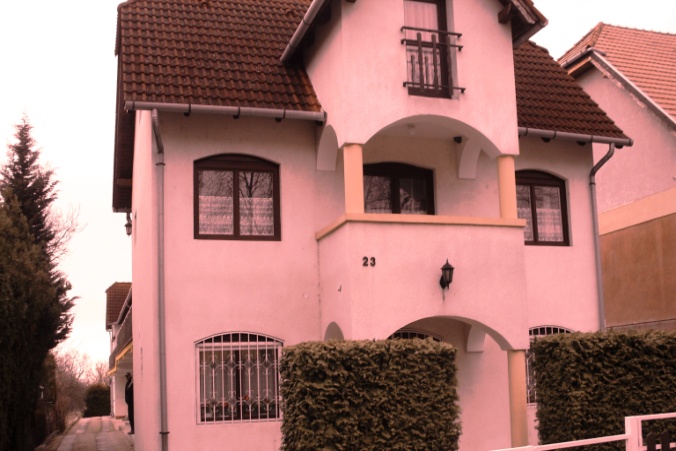 